               INFORMACE PRO RODIČE - KING'S CAMP 2022 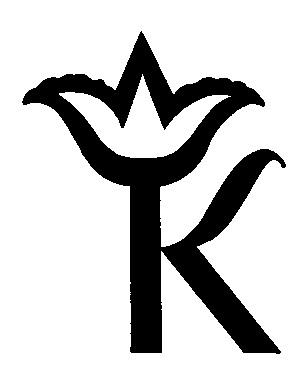 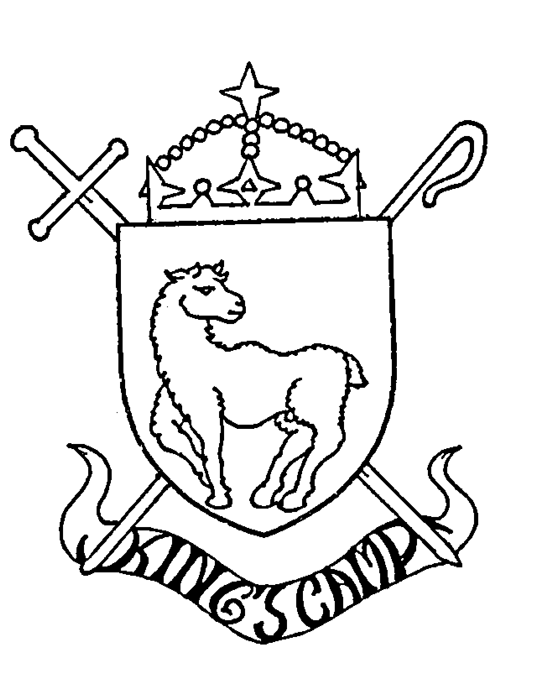 Vážení rodiče,je tu další Příměstský křesťanský tábor King's camp, tentokrát na indiánské téma.Tábor se bude konat 8. - 12. 8. 2022 v kostele ECM na Bolevecké návsi a v okolí. Děti čeká táborové dobrodružství
v podobě soutěží, her, vyrábění, písniček a mnoha dalšího. Křesťansky zaměřený program je připravený na dobu  8.30  - 15.30 hodin a není určen pouze dětem, které chodí do církve.
Pozvěte i jejich kamarády! Věk dětí - Tábor bude otevřen dětem od 6 do 14 let.  O věkových výjimkách rozhodne vedoucí tábora.
Ranní program bude společný, ale poté se děti rozdělí a věková skupina 10 - 14 let se přesune do klubovny u Boleváku. Kostým: Letošní tábor bude tématicky zaměřený na indiány, proto prosíme rodiče, aby připravili dětem KC (6-10let) jednoduché indiánské kostýmy (např. pokreslená delší trika s našitými třásněmi). Příchody a odchody - Začátek  bude v 8.30 hodin. Pro děti, jejichž rodiče musí brzy ráno do práce, bude otevřena ranní družina od 8.00 hodin. Děti si, prosíme, vyzvedněte v čase mezi 15.30 – 16.00 hodin.Jak se přihlásit - aneb „papíry“ a platba PŘIHLÁŠKA – místo pro vaše dítě si zajistíte rychlým odesláním  rezervační  PŘIHLÁŠKY na email kingscampcz@gmail.com.  Ale pozor - Přihláška je neplatná bez včasného zaslání POSUDKU,  kopie KARTIČKY pojištěnce, GDPR  a uhrazení PLATBY. Finální datum pro zaslání všech nutných dokumentů je 30. 6. 2022.POSUDEK lékaře o zdravotní způsobilosti - potvrďte u lékaře a kopii zašlete naskenovanou do 30. 6. 2022. Můžete použít Posudek z dřívější doby (má platnost 2 roky). KARTIČKA pojištěnce - kopieGDPR – souhlas se zpracováním osobních údajů – vzhledem k tomu, že děti nejsou součástí členské základny, potřebujeme GDPR ke každé akci zvlášť.PLATBA -   prosíme o zaslání peněz na účet  2200365919/2010  do 15. 7. 2022. Cena za jedno dítě je 1.100 Kč. Cena za druhé dítě 1.050 Kč. Cena za třetí a další dítě je 1.000 Kč. Do zprávy pro příjemce prosíme uveďte „KC + jméno dítěte“. Kvítek je schopen poskytnout slevu sociálně slabým rodinám po předložení písemné žádosti. V případě odhlášení po 15. 7.2022 bude účtován storno poplatek 200,- Kč, pokud nebude důvodem odhlášení nemoc potvrzená lékařem.PROHLÁŠENÍ O BEZINFEKČNOSTI – formulář bude všem přihlášeným zaslán cca týden před táborem. Prosíme, doneste vyplněné první den tábora při předání dítěte. Bez tohoto dokladu dítě není možno přijmout na tábor.Pokud byste nějaký „papír“ ztratili, znovu si ho stáhněte na  ww.kvitekplzen.czVybavení táborníka – bude zasíláno přihlášeným dětem během června. Stravování  - Po  pozitivních zkušenostech  z minula, zopakujeme anglický model obědových krabiček z domova. Ukázalo se, že krabičky připravené maminkami s kvalitním sendvičem, ovocem, zeleninou a cereální tyčinkou nebo jinou dobrůtkou ☺ jsou dostatečným obědem, který si navíc děti mohou sníst venku na čerstvém vzduchu. Pokud by to pro některou maminku byl příliš velký stres, můžeme pro vaše dítě objednat kvalitní sendviče z obchodu. Cena tábora by se v tomto případě zvýšila o 250 Kč.Děkujeme za spolupráci a pochopení. Velmi se na děti těšíme. Za tým KC srdečněJana Řezníčková a Pavel WittnerHlavní vedoucí tábora, mob: 776 80 36 63, mail: jana.reznickova@gmail.com Webová adresa, odkud můžete uvedené dokumenty k tomuto táboru stahovat: www.kvitekplzen.cz Kontaktní e-mail pro zasílání žádostí o rezervace, vyplněných přihlášek a dalších dokumentů: kingscampcz@gmail.com 